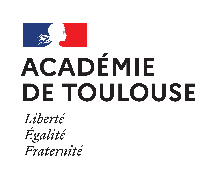 Grille d’évaluation CAPPEI 2021 – Académie de ToulouseEpreuve 1 : Séance pédagogique avec un groupe d’élèvesEpreuve 1 : entretien Note proposée : …/20Epreuve 2 : entretien à partir d’un dossier Note proposée : …/20Epreuve 3 : Personne-ressource  Note proposée : …/20SatisfaisantInsuffisantAnalyser les besoins des élèves en identifiant les obstacles d’apprentissage Elaborer et mettre en œuvre des réponses pertinentes au regard des obstacles identifiés chez les élèves   Contribuer à l’élaboration et à la mise en œuvre de projets individualisésEtre capable de différenciation dans le contexte d’exercice en référence aux programmes et au socleEntretenir une relation pédagogique de qualité avec les élèves SatisfaisantInsuffisantAnalyser sa prestation et argumenter ses choix (didactiques, pédagogiques, outils) Renvoyer sa démarche aux aspects théoriques en relation avec le contexte d’exerciceContribuer à l’élaboration et à la mise en œuvre de projets individualisésRéférer sa démarche aux aspects institutionnels de l’éducation inclusiveAnalyser le travail mené en équipe pluri-catégorielle et en coopérationSatisfaisantInsuffisantIdentifier et analyser les difficultés rencontrées dans son activité professionnelle Etre capable de choisir des documents pertinents, de les insérer à propos dans le déroulé de l’exposé écrit, puis de les analyser de manière professionnelle Témoigne d’une analyse professionnelle pertinenteEtre capable d’argumenter, clarté des propos SatisfaisantInsuffisantS’approprier et diffuser les enjeux éthiques et sociétaux de l’école inclusive Mobiliser les éléments règlementaires (dont ceux relatifs à la scolarisation des EBEP)Aider à l’élaboration concertée de conseils adaptés aux besoins particuliers Coopérer avec la diversité des partenaires et des acteursQualité de la présentation et pertinence des réponses lors de l’entretien